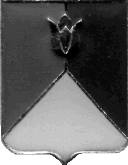 СОБРАНИЕ ДЕПУТАТОВ КУНАШАКСКОГО МУНИЦИПАЛЬНОГО РАЙОНАЧЕЛЯБИНСКОЙ ОБЛАСТИРЕШЕНИЕ1 заседание«16» февраля .  № 7О внесении изменений в Положение о порядке предоставления гражданам служебных жилых помещений муниципального специализированного жилищного фонда в Кунашакском муниципальном районе, утвержденное решением Собрания депутатов от № 191 27.12.2017 годаРассмотрев письмо  Главы Кунашакского муниципального района от 01.02.2021 года № 73-м, руководствуясь Методикой  проведения антикоррупционной экспертизы нормативных правовых актов и проектов нормативных  правовых актов, утвержденной Постановлением Правительства РФ от 26.02.2010 г № 96 «Об антикоррупционной экспертизе нормативных правовых актов и проектов нормативных правовых актов», Уставом Кунашакского муниципального района,  Положением о порядке предоставления гражданам служебных жилых помещений муниципального специализированного жилищного фонда в Кунашакском  муниципальном районеРЕШАЕТ:	1. Абзац 7 пункта 35 Положения о порядке предоставления гражданам служебных жилых помещений муниципального специализированного жилищного фонда в Кунашакском  муниципальном районе, утвержденного Решением Собрания депутатов Кунашакского муниципального района от 27.12.2017 № 191 изложить в следующей редакции: «Решение об отчуждении и фактической возможности отчуждения принимает  Собрание депутатов Кунашакского муниципального района». 2. Контроль исполнения данного решения возложить на постоянную комиссию по бюджету, налогам и предпринимательству Собрания депутатов.ПредседательСобрания депутатов					                                      Н.В. Гусева